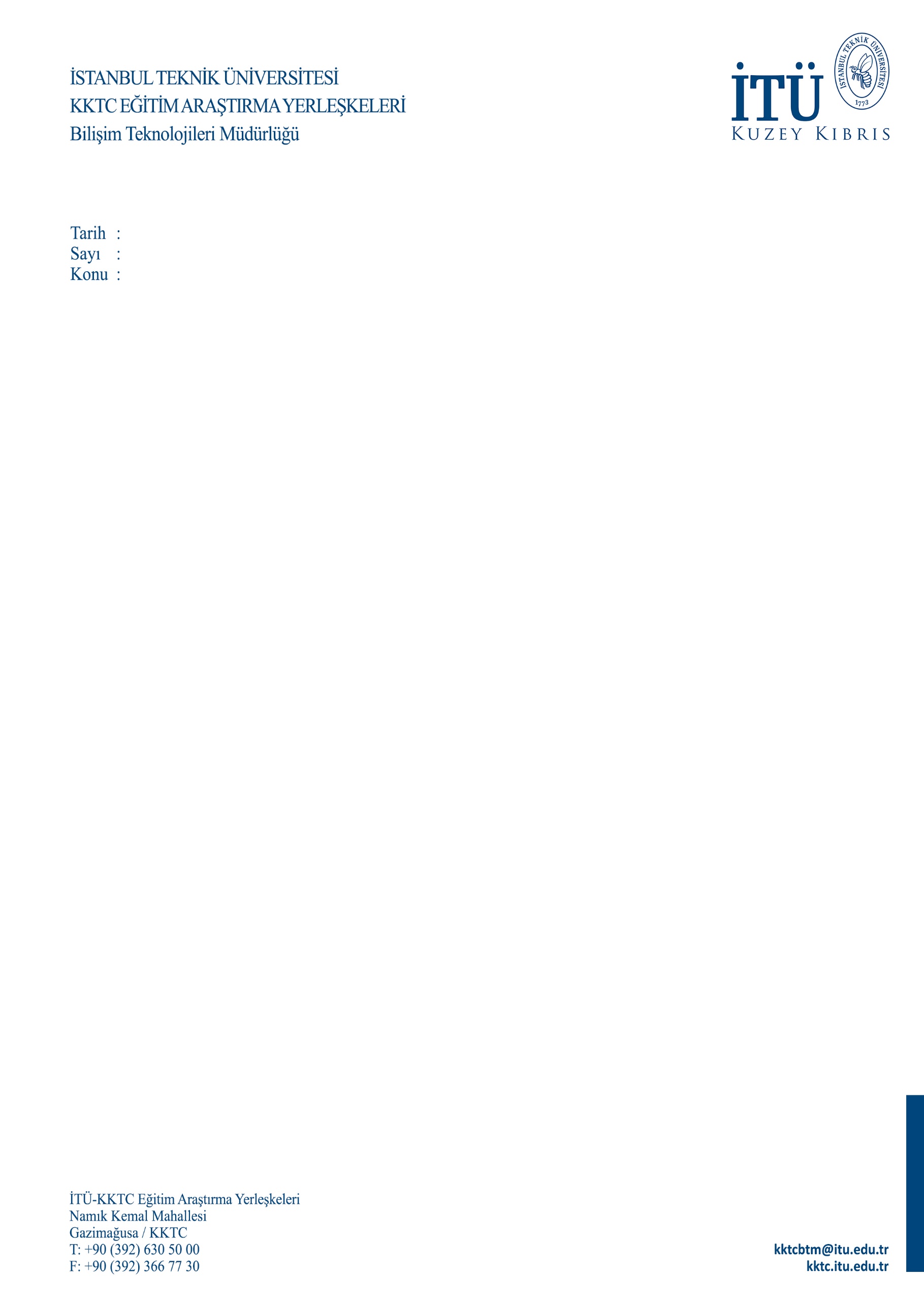 Sayın İTÜ-KKTC Mensupları, Bu anket, Bilişim Teknolojileri Müdürlüğü tarafından sunulmakta olan hizmetlerin tarafınızca nasıl değerlendirildiğini ortaya koymak ve size en iyi hizmet kalitesini sunabilmek için neler yapılması gerektiğini planlamak amacıyla hazırlanmıştır. Bu nedenle anket sorularına vereceğiniz samimi cevaplar, bizi sizlere daha iyi hizmet sunabilmek için yönlendirecektir. Ankette yer alan her bir ifade ile ilgili olarak, size en uygun olan seçeneği işaretlemeniz yeterli olacaktır. Eklemek istediğiniz diğer hususları anketin sonunda yer alan kısma yazarak bizimle paylaşabilirsiniz. İlginiz ve katkınız için teşekkür ederiz. 	İTÜ-KKTC Bilişim Teknolojileri Müdürlüğü hakkında memnuniyet derecenizi belirtiniz. (Sağ sütunda size uygun olan yerleri X işareti koyarak cevaplayınız.)Bilişim Teknolojileri Müdürlüğünü aradığınızda doğru kişiye ulaşabiliyor musunuz? Bilişim Teknolojileri Müdürlüğünden talep ettiğiniz hizmet istediğiniz sürede gerçekleşiyor mu?Bilişim Teknolojileri Müdürlüğü çalışma performansından memnun musunuz? Bilişim Teknolojileri Müdürlüğü personeli ihtiyaçlarınızı anlayıp doğru çözümler sunabiliyor mu? Bilişim Teknolojileri Müdürlüğü tarafından verilen IP Telefon hizmetinden memnun musunuz? Bilişim Teknolojileri Müdürlüğü personelinin size karşı olan yaklaşımlarından memnuniyet düzeyinizi belirtiniz. Bilişim Teknolojileri Müdürlüğü diğer birimlerle kolay ve etkin bir iletişim kurabiliyor mu?Bilgi alma kaynaklarınız nelerdir?[] Kitap, dergi veya gazete[] Sosyal ortamlar (sohbet, birisine sorma ..)[] Televizyon[] Radyo[] İnternet[] Kütüphane[] DiğerBilişim Teknolojileri Müdürlüğünün vermiş olduğu aşağıdaki hizmetlerden hangilerini az çok tanıyorsunuz.Aşağıdaki listede yer alanları ne sıklıkta iş için kullanıyorsunuz?Bilişim Teknolojileri Müdürlüğü hakkında sahip olduğunuz görüşünüzü aşağıdaki boyutlara göre değerlerdiniz. Soru, öneri veya problemleriniz:Teşekkürler…Çok memnunumHiç memnun değilim54321Sıra NoBirimlerMemnuniyet DerecesiMemnuniyet DerecesiMemnuniyet DerecesiMemnuniyet DerecesiMemnuniyet DerecesiSıra NoBirimlerMemnuniyet DerecesiMemnuniyet DerecesiMemnuniyet DerecesiMemnuniyet DerecesiMemnuniyet Derecesi1Bilişim Teknolojileri Müdürlüğü tarafından verilen elektronik posta hizmetinden memnun musunuz?543212Bilişim Teknolojileri Müdürlüğü tarafından verilen internet hizmetinden memnun musunuz?543213Bilişim Teknolojileri Müdürlüğü tarafından verilen ağ destek hizmetlerinden memnun musunuz?543214Bilişim Teknolojileri Müdürlüğü tarafından verilen yazılım hizmetlerinden memnun musunuz?543215Bilişim Teknolojileri Müdürlüğü tarafından verilen donanım hizmetlerinden memnun musunuz?543216Bilişim Teknolojileri Müdürlüğü tarafından verilen sistem hizmetlerinden memnun musunuz?54321EvetHayır54321EvetHayır54321Çok memnunumHiç memnun değilim54321Çok memnunumHiç memnun değilim54321EvetHayır54321Çok memnunumHiç memnun değilim543211Güler yüz543212İşlem hızı543213Hatasız işlem543214iş ve işlem hakkında yeterli bilgi543215Sorularınızı/taleplerinizi doğru anlama543216Sorularınıza/taleplerinize detaylı/anlaşılır cevap verme543217İletişim543218Genel değerlendirmeniz54321Evet              Hayır              Hayır              Hayır sistem destek hizmeti eposta hizmeti ağ destek hizmeti web barındırma hizmeti yazılım hizmeti donanım hizmetiHiçbir 
ZamanYılda 
Bir KezDönemde 
Bir KezAylıkYıllıkHaftada 
Birçok KezGünlüka. Anlık Mesaj (msn, skype, Icq)b. Kısa Mesajc. Web tabanlı müzik veya video indirmed. Üniversite kütüphane web sayfasıe. Hesaplama programları (Excel, vb.)f. Sunum programları (PowerPoint, vb.)g. Grafik programları 
(Photoshop, Flash, vb.)h. Ses oluşturma programları 
(Audacity, GarageBand, vb.)i. Video oluşturma programları  
(MovieMaker, iMovie, vb.)j. Sosyal ağ websiteleri 
(Facebook, MySpace, Bebo, LinkedIn, vb.)k. Online çoklu kullanıcılı bilgisayar oyunları (World of Warcraft, Everquest, poker, etc.)l. Online sanal dünya (Second Life, Forterra,vb.)m. Taşınabilir aygıtlara kaydedilebilen ses, görüntü ve metin dökümanların. Sosyal Paylaşım(Link paylaşımı/ Bookmarking) (del.icio.us, vb.)o. İnternet üzerinden sesli iletişim (skype vb.)Çok iyiÇok kötü543211Çağdaşlık543212Prestij, saygınlık543213Yaratıcılık543214Üniversiteye yararlılık543215Kolaylık543216Kendini yenileme54321